SÁNG KIẾN 1Giải pháp góp phần thực hiện hiệu quả công tác nhiệm vụ chuẩn bị đầu tư dự án Ngành Văn hóa và Thể thao Thành phố bằng nguồn vốn đầu tư công1. Nhóm tác giả:2. Nội dung: Theo quy định của Luật Đầu tư công năm 2019 quy định: Chủ tịch Ủy ban nhân dân cấp tỉnh có trách nhiệm giao cơ quan chuyên môn hoặc Ủy ban nhân dân cấp huyện tổ chức lập báo cáo nghiên cứu tiền khả thi;báo cáo đề xuất chủ trương đầu tư công.  Ngày 18 tháng 6 năm 2021, Ủy ban nhân dân thành phố ban hành Quyết định số 19/QĐ-UBND quy định về nhiệm vụ, quyền hạn thực hiện các chương trình, dự án đầu tư công của thành phố. Theo đó, giao Sở Văn hóa và Thể thao là cơ quan chuyên môn lập nhiệm vụ chuẩn bị đầu tư đối với các dự án văn hóa và thể thao của thành phố và các quận huyện, thành phố Thủ Đức. Việc giao cơ quan chuyên môn lập báo cáo đề xuất chủ trương đầu tư các dự án văn hóa và thể thao quận huyện gặp nhiều khó khăn do cơ quan chuyên môn không trực tiếp quản lý dự án.Năm 2022, là năm đầu tiên thực hiện nhiệm vụ chuẩn bị đầu tư theo Quyết định số 19/QĐ-UBND của Ủy ban nhân dân thành phố. Nhằm đảm bảo thực hiện dự án theo quy định, đảm bảo hiệu quả; Phòng Kế hoạch – Tài chính đã nghiên cứu các quy định pháp luật, chủ động phối hợp với các cơ quan, đơn vị:   - Sở Kế hoạch và Đầu tư, Sở Tài chính, Ban Quản lý đầu tư xây dựng các công trình dân dụng và công nghiệp;- Ủy ban nhân dân quận huyện và thành phố Thủ Đức;- Phòng Quản lý Di sản văn hóa, Trung tâm Bảo tồn Di tích, các đơn vị sự nghiệp trực thuộc…Trên cơ sở phối hợp, lấy ý kiến chuyên môn của các cơ quan, đơn vị, Phòng đã nghiên cứu tham mưu, đề xuất trình tự, thủ tục các bước thực hiện quyết định chủ trương đầu tư dự án nhóm A, B, C sử dụng vốn đầu tư công thuộc lĩnh vực văn hóa và thể thao, gồm các nội dung:+ Rà soát phối hợp với các sở ngành, Ban Dân dụng và công nghiệp, Ủy ban nhân dân Thành phố Thủ Đức và các quận huyện về nnhu cầu đầu tư xây dựng các công trình văn hóa và thể thao.+ Nghiên cứu, đề xuất giao vốn đầu tư công trung hạn giai đoạn 2021-2025 cho nhiệm vụ chuẩn bị đầu tư cho công tác lập, thẩm định, quyết định chủ trương đầu tư.+ Tham mưu nhiệm vụ chuẩn bị đầu tư để lập hồ sơ thẩm định báo cáo đề xuất chủ trương đầu tư, báo cáo nghiên cứu tiền khả thi.+ Lập báo cáo đề xuất chủ trương đầu tư/báo cáo nghiên cứu tiền khả thi: Lập, thẩm định, phê duyệt dự toán chuẩn bị đầu tư; Lập, thẩm định phê duyệt KHLCNT giai đoạn chuẩn bị đầu tư; Lựa chọn nhà thầu lập báo cáo nghiên cứu tiền khả thi/ báo cáo đề xuất chủ trương đầu tư, Tư vấn lựa chọn nhà thầu: Lựa chọn nhà thầu lập hồ sơ mời thầu, đánh giá hồ sơ dự tuyển gói thầu tư vấn lập Báo cáo nghiên cứu tiền khả thi/Báo cáo đề xuất chủ trương đầu tư; Lựa chọn nhà thầu lập báo cáo đề xuất chủ trương đầu tư/báo cáo nghiên cứu tiền khả thi…Lập báo cáo nghiên cứu tiền khả thi/ báo cáo đề xuất chủ trương đầu tư + Thẩm định Báo cáo nghiên cứu tiền khả thi/ báo cáo đề xuất chủ trương đầu tư, nguồn vốn và khả năng cân đối vốn (chủ trương đầu tư).+ Hoàn chỉnh Báo cáo nghiên cứu tiền khả thi/ Báo cáo đề xuất chủ trương đầu tư.+ Trình Ủy ban nhân dân Thành phố phê duyệt Quyết định chủ trương đầu tư+ Hiệu quả:Việc chủ động phối hợp với các cơ quan, đơn vị tham mưu trình tự, thủ tục các bước thực hiện quyết định chủ trương đầu tư dự án nhóm A, B, C sử dụng vốn đầu tư công thuộc lĩnh vực văn hóa và thể thao đã góp phần triển khai thực hiện nhiệm vụ chuẩn bị đầu tư đối với khoảng 20 dự án cấp thành phố và trên 20 dự án cấp quận huyện.Việc triển khai thực hiện các dự án bằng nguồn vốn đầu tư công là cần thiết, góp phần xây dựng và củng cố, nâng cấp, phát triển thiết chế văn hóa và thể thao, nhất là đối với các công trình trọng điểm, các di tích lịch sử của thành phố đang xuống cấp. Trong khi cơ chế xã hội hóa còn nhiều bất cập, thiếu cơ sở để triển khai thực hiện, việc đầu tư các thiết chế văn hóa và thể thao bằng nguồn vốn đầu tư công sẽ góp phần hoàn thành kế hoạch các chỉ tiêu, mục tiêu, nhiệm vụ của Nghị quyết Đại hội Đảng bộ Thành phố lần thứ XI, các Đề án phát triển của Ngành Văn hóa và Thể thao Thành phố.Các thiết chế văn hóa và thể thao thành phố, quận huyện được xây dựng, sau khi đưa vào khai thác sử dụng để tổ chức các chương trình, sự kiện, giao lưu, học tập, phát triển sự nghiệp… góp phần tuyên truyền, phổ biến các chủ trương chính sách, pháp luật của Đảng và Nhà nước, đảm bảo yêu cầu nhiệm vụ chính trị của thành phố.Việc khai thác, sử dụng hiệu quả các thiết chế văn hóa và thể thao tạo ra các dịch vụ và kinh tế sáng tạo quan trọng, xác lập được các thương hiệu sản phẩm, dịch vụ văn hóa của Thành phố, góp phần phát triển công nghiệp văn hóa, kinh tế thể thao, đóng góp tăng trưởng kinh tế xã hội của thành phố.Bảo tồn và phát huy các giá trị văn hóa, bảo vệ di tích trước những tác động của môi trường thiên nhiên và môi trường xã hội. Bảo đảm giữ gìn tối đa các yếu tố nguyên gốc và giá trị chính xác của di tích về các mặt: vị trí, cấu trúc, chất liệu, kỹ thuật truyền thống, chức năng ngoại thất, cảnh quan liên quan và các yếu tố khác của di tích.Các thiết chế văn hóa và thể thao được cải tạo, nâng cấp, xây dựng mới góp phần hình thành kiến trúc cảnh quan đô thị mới hiện đại, bản sắc riêng, tạo nên hình ảnh đô thị đặc biệt tương xứng với sự phát triển của thành phố trong thời kỳ công nghiệp hóa, hiện đại hóa và hội nhập quốc tế; quảng bá hình ảnh, con người thành phố Hồ chí Minh; xây dựng Thành phố Hồ Chí Minh trở thành trung tâm công nghiệp văn hóa của khu vực Đông Nam Á.SÁNG KIẾN 2Đề xuất thí điểm thực hiện xã hội hóa một số công trình văn hóa, thể thao tại Thành phố Hồ Chí Minh1. Nhóm tác giả:2. Nội dung:Trong thời gian chờ chủ trương cho phép lĩnh vực văn hóa và thể thao được áp dụng triển khai theo hình thức đối tác công tư, nhu cầu phát triển cơ sở vật chất của Ngành Văn hóa và Thể thao là cần thiết. Căn cứ Kết luận số 14-KL/TW ngày 22 tháng 9 năm 2021 của Bộ Chính trị, Kế hoạch số 124-KH/TU ngày 31 tháng 5 năm 2022 của Thành ủy Thành phố Hồ Chí Minh triển khai thực hiện Kết luận của Bộ Chính trị về chủ trương khuyến khích và bảo vệ cán bộ năng động, sáng tạo vì lợi ích chung; đề xuất thực hiện thí điểm xã hội hóa công trình:+ Dự án đầu tư xây dựng, cải tạo, nâng cấp Sân vận động Thống Nhất:Sân vận động Thống Nhất là địa điểm duy nhất của Thành phố cơ bản đáp ứng đủ tiêu chuẩn được trao quyền đăng cai tổ chức các giải, sự kiện thể thao bộ môn bóng đá và điền kinh cấp Quốc gia và quốc tế. Tuy nhiên thực tế công trình xây dựng đã lâu, các hạng mục công trình phần lớn đã xuống cấp và được cải tạo, sửa chữa, nhưng với kinh phí hạn chế, nhiều hạng mục công trình chưa được sửa chữa hoàn thiện, để tương xứng với hình ảnh trung tâm của Thành phố Hồ Chí Minh về kinh tế, sự năng động và sáng tạo. Theo kết quả kiểm định, Sân vận động Thống Nhất cần thực hiện khắc phục các vết nứt, chống thấm và sơn hoàn thiện lại bề mặt, thay mới các cửa bị hư hỏng, bổ sung thêm cốt thép chịu lực cho các cấu kiện, cần được thay mới hoặc nâng cấp hệ thống báo cháy….Đề xuất cải tạo lại một số hạng mục cấp thiết của sân vận động Thống Nhất:Các phòng chức năng phục vụ bộ môn bóng đá gồm: phòng thay đồ cầu thủ bóng đá; phòng kiểm tra Doping; phòng y tế; phòng trọng tài tại khu khán đài A.Cải tạo, trang bị lại hệ thống thoát nước mặt sân cỏ để đảm bảo điều kiện đăng cai các giải thi đấu bóng đá.Thay mới toàn bộ đường chạy điền kinh  phục vụ tập luyện của VĐV điền kinh cũng như tổ chức thi đấu các Giải điền kinh trong nước, quốc tế với tần suất cao phù hợp với tiêu chuẩn do Liên đoàn Điền kinh thế giới yêu cầu…Tăng quy mô từ 14.500 chỗ lên 20.000 - 25.000 chỗ ngồi+ Thành lập Trung tâm phát triển công nghiệp văn hóa Thành phố Hồ Chí Minh:Để phát triển công nghiệp văn hóa, Sở Văn hóa và Thể thao đã chỉ đạo các đơn vị sự nghiệp trực thuộc thực hiện lồng ghép các nhiệm vụ phát triển công nghiệp văn hóa phù hợp với tính chất đặc thù của từng đơn vị. Do lĩnh vực công nghiệp văn hóa rộng, hoạt động trên nhiều lĩnh vực khác nhau; trong khi đó chức năng, nhiệm vụ của các đơn vị sự nghiệp trực thuộc chưa đủ tầm bao quát, quy tụ để phát triển 08 lĩnh vực công nghiệp văn hóa trong giai đoạn hiện nay và các lĩnh vực công nghiệp văn hóa là tiềm năng, thế mạnh của Thành phố Hồ Chí Minh theo quy định tại Quyết định số 1755/QĐ-TTg ngày 08/9/2016 của Thủ tướng Chính phủ. Vì vậy, không thể sắp xếp, tổ chức lại trên cơ sở bổ sung chức năng, nhiệm vụ cho các đơn vị hiện có để thực hiện Đề án phát triển các ngành công nghiệp văn hóa Thành phố.Trung tâm Phát triển công nghiệp văn hóa Thành phố Hồ Chí Minh nhằm tổ chức thực hiện hiệu quả Đề án phát triển ngành công nghiệp văn hóa Thành phố Hồ Chí Minh, đóng góp tích cực vào sự phát triển xã hội và tăng trưởng kinh tế trên địa bàn Thành phố Hồ Chí Minh. Tổ chức kết nối, xây dựng và tổ chức thực hiện các đề án, dự án, chương trình, thực hiện chức năng hỗ trợ, kết nối, quy tụ nguồn lực, phát huy giá trị sáng tạo, mở rộng thị trường; làm sàn giao dịch để phát huy tính chuyên nghiệp trong việc phát triển công nghiệp văn hóa tại Thành phố Hồ Chí Minh. Phấn đấu các chỉ tiêu phát triển giai đoạn 2021 - 2025 tốc độ tăng trưởng ngành công nghiệp văn hóa đạt bình quân khoảng 14%/năm; Giai đoạn 2026 - 2030 tốc độ tăng trưởng ngành công nghiệp văn hóa đạt bình quân khoảng 14%/năm. Doanh thu các ngành công nghiệp văn hóa đóng góp khoảng 5,7% GRDP vào năm 2025 và 7 - 8% GRDP vào năm 2030.+  Đề xuất thành lập Tổ công tác kiểm tra, giám sát việc thực hiện thí điểm các dự án, công trình nhằm:Kịp thời hỗ trợ tháo gỡ khó khăn, vướng mắc hoặc xem xét, điều chỉnh, phù hợp tình hình thực tiễn tại Thành phố Hồ Chí Minh trình Ủy ban nhân dân Thành phố xem xét, quyết định.Bảo vệ những cán bộ có tư duy sáng tạo, dám nghĩ, dám làm, dám đột phá vì lợi ích chung, tháo gỡ giải quyết những điểm nghẽn, nút thắt trong cơ chế chính sách.+ Hiệu quả:Huy động được các nguồn lực xã hội, nguồn lực trong nước và nước ngoài cho phát triển văn hóa và thể thao thành phố; phát huy tính năng động và sáng tạo của các đơn vị, nâng cao năng lực quản lý và khai thác công trình để phát triển các hoạt động sự nghiệp;Bảo vệ những cán bộ có tư duy sáng tạo, dám nghĩ, dám làm, dám đột phá vì lợi ích chung, tháo gỡ giải quyết những điểm nghẽn, nút thắt trong cơ chế chính sách;Kịp thời hỗ trợ tháo gỡ khó khăn, vướng mắc hoặc xem xét, điều chỉnh, phù hợp tình hình thực tiễn tại Thành phố Hồ Chí Minh;Giải quyết áp lực về nguồn vốn đầu tư, tiết kiệm ngân sách, rút ngắn thời gian thực hiện dự án, tháo gỡ kịp thời sự trì trệ của các dự án đầu tư;Góp phần đổi mới trang thiết bị hiện đại, xây dựng hệ thống cơ sở vật chất của Ngành Văn hoá và Thể thao khang trang, hiện đại, nhất là đối với các công trình trọng điểm;Góp phần hoàn thành kế hoạch các chỉ tiêu, mục tiêu, nhiệm vụ của Nghị quyết Đại hội Đảng bộ Thành phố lần thứ XI, các Đề án phát triển của Ngành Văn hóa và Thể thao Thành phố;Góp phần phát triển công nghiệp văn hóa, kinh tế thể thao, đóng góp tăng trưởng kinh tế xã hội của thành phố;Góp phần hình thành kiến trúc cảnh quan đô thị mới hiện đại, bản sắc riêng, tạo nên hình ảnh đô thị đặc biệt tương xứng với sự phát triển của thành phố trong thời kỳ công nghiệp hóa, hiện đại hóa và hội nhập quốc tế; quảng bá hình ảnh, con người thành phố Hồ chí Minh; xây dựng Thành phố Hồ Chí Minh trở thành trung tâm công nghiệp văn hóa của khu vực Đông Nam Á.SÁNG KIẾN 3Giải pháp nâng cao chất lượng công tác quản lý nhà nước về hoạt động văn học, nghệ thuật trên địa bàn Thành phố Hồ Chí Minh Nhóm tác giả:      1. Nhóm tác giả:     2. Nội dung:- Sở Văn hóa và Thể thao Thành phố Hồ Chí Minh triển khai ký kết với Liên hiệp các Hội Văn học nghệ thuật Thành phố về Chương trình phối hợp thực hiện công tác quản lý nhà nước về văn học, nghệ thuật trên địa bàn Thành phố Hồ Chí Minh, giai đoạn 2022 – 2025 với những nội dung góp phần vào công tác quản lý nhà nước về hoạt động văn học, nghệ thuật trên địa bàn Thành phố, cụ thể như sau- Tuyên truyền các chủ trương, nghị quyết của Đảng, quy định pháp luật của Nhà nước; đề xuất và thực hiện các chương trình phát triển sự nghiệp văn học, nghệ thuật của Thành phố; đề xuất các chế độ chính sách và tổ chức đào tạo, bồi dưỡng cho lực lượng văn nghệ sĩ thuộc Liên hiệp và các Hội VHNT: Tăng cường công tác phối hợp với các sở, ngành có liên quan trong việc quản lý hoạt động văn học nghệ thuậtvề ngành đối với Liên hiệp và các hội chuyên ngành Thành phố. Xây dựng kế hoạch tổ chức, phối hợp thực hiện các chương trình, hoạt động gắn liền với kế hoạch phát triển sự nghiệp hàng năm; Đề xuất các giải pháp hiệu quả trong công tác đào tạo nguồn nhân lực trên lĩnh vực văn học nghệ thuật; Nghiên cứu, đề xuất Ủy ban nhân dân Thành phố trình Thành ủy, Hội đồng nhân dân Thành phố ban hành các chế độ, chính sách đối với văn nghệ sĩ và người làm công tác Hội; Kịp thời hướng dẫn, hỗ trợ Liên hiệp và các hội chuyên ngànhThành phố tiếp cận, nghiên cứu và thực hiện đúng các quy định pháp luật liên quan đến các chính sách và các hoạt động của hội trên lĩnh vực văn học, nghệ thuật; Tham mưu Ủy ban nhân dân Thành phố và chủ trì thành lập các hội đồng, ban chỉ đạo, hội đồng thẩm định, ban tổ chức các cuộc thi, liên hoan lĩnh vực nghệ thuật, biểu diễn; Kịp thời tôn vinh, tuyên dương, khen thưởng hoặc đề xuất các cấp khen thưởng đối với các tổ chức hội, hội viên và văn nghệ sĩ đạt các giải thưởng quốc gia, quốc tế; có nhiều đóng góp vào sự phát triển của lĩnh vực văn học, nghệ thuật Thành phố; Phối hợp với Liên hiệp và các hội văn học nghệ thuật Thành phố xây dựng không gian văn hóa Hồ Chí Minh tại Thành phố Hồ Chí Minh gắn với thông qua các không gian nghệ thuật tại các địa điểm văn hóa, nơi công cộng với mục tiêu hướng đến nhu cầu hưởng thụ của nhân dân, qua đó giúp nâng cao đời sống tinh thần và góp phần tích cực vào việc xây dựng Thành phố Hồ Chí Minh có chất lượng sống tốt, văn minh, hiện đại, nghĩa tình và con người Thành phố Hồ Chí Minh được thụ hưởng các giá trị văn hóa một cách tương xứng; …- Tổ chức đặt hàng, vận động hội viên tham gia sáng tác và thực hiện công tác quảng bá các tác phẩm văn học, nghệ thuật. Hình thành nhiều không gian sáng tạo văn học nghệ thuật góp phần hiệu quả trong xây dựng không gian văn hóa Hồ Chí Minh, đẩy mạnh hoạt động sáng tác, quảng bá tác phẩm ca ngợi Đảng, Chủ tịch Hồ Chí Minh và công cuộc xây dựng bảo vệ Tổ quốc.+Hiệu quả:- Cụ thể hóa chủ trương định hướng của Đảng, chính sách của Nhà nước về văn học nghệ thuật, tiếp tục tạo điều kiện để văn học nghệ thuật phát triển tương xứng với yêu cầu, nhiệm vụ trong thời kỳ mới. - Góp phần tăng cường sự phối hợp giữa cơ quan quản lý nhà nước với các hội, góp phần nâng cao hiệu quả hoạt động, góp phần phát triển sự nghiệp văn hóa nghệ thuật trên địa bàn Thành phố Hồ Chí Minh. - Tạo điều kiện thuận lợi để Liên hiệp và các Hội Văn học, nghệ thuật Thành phố hoạt động theo đúng định hướng, chủ trương, đường lối của Đảng, pháp luật của Nhà nước về phát triển văn học, nghệ thuật phù hợp với điều kiện, đặc trưng văn hóa của Thành phố; phát huy khả năng sáng tạo văn học, nghệ thuật của đội ngũ văn nghệ sĩ tạo ra nhiều tác phẩm chất lượng về tư tưởng, nội dung, nghệ thuật tham gia đóng góp vào sự phát triển chung của lĩnh vực văn học, nghệ thuật Thành phố; đáp ứng nhu cầu thưởng thức nghệ thuật, nâng cao đời sống tinh thần của người dân.- Phát huy giá trị tư tưởng, đạo đức, phong cách Hồ Chí Minh trong các tác phẩm văn học, nghệ thuật; khuyến khích, tạo điều kiện thuận lợi để các hội văn học, nghệ thuật thành phố, các văn nghệ sĩ nghiên cứu, sáng tác, cho ra đời nhiều tác phẩm văn học, nghệ thuật có giá trị về tư tưởng, đạo đức, phong cách Hồ Chí Minh góp phần cổ vũ, động viên các tầng lớp xã hội, Nhân dân thành phố tích cực tham gia các phong trào, góp phần xây dựng không gian văn hóa Hồ Chí Minh. SÁNG KIẾN 4Thí điểm trả kết quả giải quyết thủ tục hành chính điện tử.Nhóm tác giả:      2. Nội dung:-  Tham mưu Lãnh đạo Sở Quy trình áp dụng chữ ký điện tử, chữ ký số cá nhân của Lãnh đạo Sở, chứng thư số Cơ quan trong trả kết quả giải quyết thủ tục hành chính.+ Trước khi áp dụng sáng kiến: Khi có hồ sơ TTHC cần trình Lãnh đạo Sở, các phòng chức năng trình Lãnh đạo Sở trình dự thảo kết quả giải quyết thủ tục hành chính (TTHC) bản giấy và chuyển toàn bộ hồ sơ điện tử trên Phần mềm Một cửa điện tử Sở (Phần mềm); sau đó, Lãnh đạo Sở sẽ xem xét nội dung và ký duyệt vào bản giấy kết quả giải quyết TTHC do các phòng tham mưu (nếu đồng ý kết quả do phòng tham mưu); đồng thời, thực hiện song song thao tác chuyển hồ sơ điện tử trên Phần mềm. Do đó, Lãnh đạo Sở phải luôn có mặt tại bàn làm việc để xử lý hồ sơ TTHC bản giấy và mất nhiều thời gian để thao tác từng hồ sơ TTHC trên Phần mềm; nhưng số lượng hồ sơ TTHC cần giải quyết mỗi ngày rất nhiều và mỗi hồ sơ đều bị giới hạn về thời gian phải hoàn thành, do đó, những lúc Lãnh đạo Sở đi họp hoặc đi công tác sẽ không thể xử lý được, dẫn đến chậm hoặc trễ hạn xử lý hồ sơ. Bên cạnh đó, số lượng giấy, mực in được sử dụng để in hồ sơ TTHC bản giấy trình Lãnh đạo Sở rất nhiều nên tốn rất nhiều chi phí văn phòng phẩm, không gian lưu trữ; Tổ Văn thư – Lưu trữ phải thực hiện nhiều công đoạn ở bước phát hành kết quả giải quyết TTHC (đóng dấu đỏ của Sở để phát hành kết quả giải quyết TTHC bản giấy; scan kết quả giải quyết TTHC và thực hiện ký chứng thư số cơ quan để số hóa kết quả giải quyết TTHC, …). Để khắc phục vấn đề trên, Lãnh đạo Sở phân công nhiệm vụ quản lý tài khoản cho Chuyên viên Tổ Tổng hợp được giao nhiệm vụ thư ký giúp viêc Lãnh đạo Sở. Khi có hồ sơ TTHC trình Lãnh đạo Sở, Chuyên viên Tổ Tổng hợp sẽ nhận hồ sơ TTHC bản giấy từ phòng chức năng, trình Lãnh đạo Sở để Lãnh đạo Sở xem xét, phê duyệt trên kết quả giải quyết TTHC bản giấy; sau đó, căn cứ ý kiến phê duyệt của Lãnh đạo Sở, Chuyên viên Tổ Tổng hợp sẽ chuyển kết quả giải quyết TTHC bản giấy đã được Lãnh đạo Sở ký duyệt và hồ sơ TTHC điện tử trên Phần mềm đến Tổ Văn thư – Lưu trữ để làm thủ tục phát hành hoặc chuyển trả phòng chức năng để tham mưu lại. Tuy nhiên, trong trường hợp Lãnh đạo Sở đi họp hoặc đi công tác xa, phương án trình Lãnh đạo Sở ký trên kết quả giải quyết TTHC bản giấy sẽ không thể thực hiện được; đồng thời, không tiết kiệm được văn phòng phẩm và không giảm được thao tác ở bước phát hành.+ Sau khi áp dụng sáng kiến: Quy trình xử lý, phê duyệt kết quả giải quyết thủ tục hành chính của Lãnh đạo Sở được thực hiện hoàn toàn trên máy tính bảng có sử dụng bút điện tử và có kết nối mạng internet. Khi có hồ sơ TTHC mới trên Phần mềm, Chuyên viên Tổ Tổng hợp sẽ chuyển tập tin dự thảo kết quả giải quyết TTHC do các phòng tham mưu (kèm theo hồ sơ TTHC) vào Thư mục trong lưu trữ đám mây (Cloud) được đồng bộ với thiết bị máy tính bảng có sử dụng bút điện tử và có kết nối mạng internet của Lãnh đạo Sở; Lãnh đạo Sở sẽ xem xét và ký duyệt trực tiếp bằng chữ ký điện tử trên các tập tin kết quả giải quyết TTHC này thông qua các thiết bị máy tính bảng có sử dụng bút điện tử; sau đó, Chuyên viên Tổ Tổng hợp sẽ cập nhật các tập tin kết quả giải quyết TTHC có chữ ký của Lãnh đạo Sở lên Phần mềm và chuyển đến Tổ Văn thư – Lưu trữ để làm thủ tục phát hành. Sau khi nhận tập tin kết quả giải quyết TTHC có chữ ký điện tử của Lãnh đạo Sở, Tổ Văn thư – Lưu trữ sẽ thực hiện cấp số, ngày phát hành, tạo và gắn QR code, ký chữ ký số cá nhân của Lãnh đạo Sở và chứng thư Số của Cơ quan vào tập tin kết quả giải quyết TTHC, sau đó phát hành kết quả giải quyết TTHC điện tử có gắn QR code thông qua hộp thư điện tử của tổ chức, cá nhân.- Đ/c Trần Thế Thuận – Giám đốc Sở: + Duyệt chủ trương xây dựng sáng kiến.+ Đánh giá, phê duyệt sáng kiến..- Đ/c Võ Trọng Nam – Phó Giám đốc Sở:+ Thống nhất chủ trương xây dựng sáng kiến.+ Góp ý, ký trình Giám đốc Sở nội dung sáng kiến.- Đ/c Lâm Ngô Hoàng Anh – Chánh Văn phòng Sở: + Đưa ra ý tưởng xây dựng sáng kiến thí điểm trả kết quả giải quyết thủ tục hành chính điện tử;+ Góp ý, chỉnh sửa, ký trình Lãnh đạo Sở nội dung sáng kiến.- Đ/c Ngô Tố Quyên - Phó Chánh Văn phòng Sở:+ Góp ý, chỉnh sửa, ký trình Chánh Văn phòng Sở, Lãnh đạo Sở nội dung sáng kiến.- Đoàn Thị Lệ Quyên – Chuyên viên Văn phòng Sở:+ Xây dựng và triển khai vận hành sáng kiến thí điểm trả kết quả giải quyết thủ tục hành chính điện tử.+ Hướng dẫn các cá nhân, bộ phận có liên quan áp dụng sáng kiến+ Hiệu quả: + Tiết kiệm ngân sách bởi giảm chi phí in ấn giấy tờ;+ Rút ngắn thời gian xử lý hồ sơ;+ Nâng cao tính chuyên nghiệp trong công tác phục vụ người dân;+ Việc lưu trữ hồ sơ cũng trở nên tiện lợi, dễ tra cứu.+ Công tác quản lý Nhà nước được thực hiện nhanh, thuận lợi hơn.+ Đảm bảo tính pháp lý của kết quả giải quyết TTHC điện tử theo quy định của pháp luật.+ Các cơ quan thanh-kiểm tra dễ dàng kiểm tra, xác thực nguồn gốc kết quả giải quyết TTHC thông qua việc quét QR code có gắn trên kết quả TTHC.+ Về phía người dân: không phải lo lắng về tình trạng mất, quên hay hư hỏng giấy tờ; đồng thời, dễ dàng tra cứu và kiểm tra tính xác thực của kết quả giải quyết TTHC thông qua việc quét QR code có gắn trên kết quả TTHC.Đã áp dụng từ ngày 26 tháng 9 năm 2022 tại Sở Văn hóa và Thể thao.SÁNG KIẾN 5Giải pháp tăng cường và đổi mới công tác tổ chức, lễ và sự kiện chính trị của Thành phốNhóm tác giả:Nội dung:Năm đầu tiên triển khai thực hiện Đề án “Tổ chức Lễ hội, sự kiện văn hóa và thể thao tiêu biểu Thành phố Hồ Chí Minh, giai đoạn từ năm 2020– 2030” năm 2022, thực hiện Kế hoạch số 2957/KH-UBND ngày 24 tháng 8 năm 2022 của Ủy ban nhân dân Thành phố về tổ chức tổ chức Lễ hội “Tết Độc lập” kỷ niệm 77 năm Ngày Cách mạng Tháng Tám (19/8/1945 – 19/8/2022), Ngày Quốc khánh nước Cộng hòa xã hội chủ nghĩa Việt Nam (2/9/1945 – 2/9/2022) và 77 năm Ngày Sài Gòn khởi nghĩa giành chính quyền (25/8/1945 – 25/8/2022), ngoài những nội dung hoạt động thường xuyên, có đầu tư tập trung nhiều loại hình hoạt động nội dung mới như: Thả khinh khí cầu kéo đại kỳ (1800m2); Các hoạt động thể thao dưới nước và biểu diễn dù lượn; Tổ chức đoàn nghệ nhân diều tham gia biểu diễn diều nghệ thuật .....tại Khu vực đầu hầm vượt sông Sài Gòn, thành phố Thủ Đức, đã thu hút đông đảo sự quan tâm theo dõi, thưởng ngoạn của nhân dân và du khách tham quan thành phố nhân dịp lễ 2/9. Tạo thêm một sân chơi mới với nhiều loại hình hoạt động phong phú, đặc sắc... Trên cơ sở này những năm tiếp theo sẽ nghiên cứu nâng cao chất lượng tổ chức nhiều hoạt động hơn nữa phục vụ nhân dân trên địa bàn thành phố Hồ Chí Minh..+ Hiệu quả: Nâng cao chất lượng tổ chức các hoạt động lễ và sự kiện chính trị của thành phố, nhằm tạo nhiều sân chơi mới với nhiều loại hình hoạt động phong phú, đặc sắc phục vụ nhân dân trên địa bàn thành phố Hồ Chí Minh.SÁNG KIẾN 6Xây dựng chính sách đặc thù đối với huấn luyện viên, vận động viên củaThành phố Hồ Chí MinhNhóm tác giả:Nội dung:Xây dựng nội dung chi và mức chi một số chế độ đặc thù đối với huấn luyện viên, vận động viên của Thành phố Hồ Chí Minh, áp dụng đối với huấn luyện viên, vận động viên thể thao thuộc phạm vi quản lý của Thành phố (đội tuyển cấp Thành phố); quận, huyện, thành phố thuộc Thành phố Hồ Chí Minh (đội tuyển cấp huyện. Bao gồm các chính sách:a) Chế độ dinh dưỡng đối với huấn luyện viên, vận động viên thuộc đội tuyển năng khiếu Thành phố, đội tuyển thể thao Người khuyết tật Thành phố, đội tuyển cấp huyện.b) Chế độ trợ cấp trách nhiệm thường xuyên.c) Chế độ trợ cấp đẳng cấp.d) Chế độ trợ cấp ưu đãi vận động viên tài năng.đ) Chế độ khuyến khích đối với huấn luyện viên, vận động viên thể thao tại các giải thể thao.e) Chế độ hỗ trợ tiền tiêu vặt đối với huấn luyện viên, vận động viên trong thời gian tập huấn, thi đấu tại nước ngoài.+ Hiệu quả:Đáp ứng nhu cầu thực tiễn về phát triển ngành Thể dục thể thao của Thành phố. Thu hút nhân tài trong lĩnh vực thể thao nói riêng và nhân tài trong các lĩnh vực là chính sách chung của Thành phố. Tiếp tục động viên, khuyến khích huấn luyện viên, vận động viên tích cực huấn luyện, tập luyện, thi đấu. Đảm bảo nhu cầu dinh dưỡng cần thiết với tập luyện cường độ cao, nâng cao năng lực chuyên môn đồng thời giúp cho huấn luyện viên, vận động viên có thu nhập chính đáng, đảm bảo trang trải cuộc sống.SÁNG KIẾN 7Nghiên cứu xây dựng và hoàn thiện Điều lệ tổ chức Đai hội Thể dục thể thao cấp Thành phố Hồ Chí Minh lần thứ IX năm 2022Nhóm tác giả:Nội dung:- Đối tượng tham dự: Đội tuyển Thể thao đại biểu đại diện thành phố Thủ Đức, các quận – huyện và 02 đội tuyển Thể thao lực lượng vũ trang Thành phố (Bộ Tư lệnh Thành phố và Công an Thành phố). Năm 2022 có mở rộng thêm 02 đội lực lượng vũ trang Thành phố.- Mở rộng quy mô tổ chức thành 34 môn thi đấu chính thức và 06 môn tổ chức biểu diễn phục vụ Đại hội.- Quy định chi tiết từng nội dung thi đấu chỉ được tổ chức khi có từ 5 đơn vị trở lên đăng ký tham dự. Căn cứ vào đặc thù của mỗi môn Thể thao, Ban Tổ chức  sẽ có những quy định riêng số đơn vị tối thiểu trong từng nội dung thi đấu của từng môn.- Về kinh phí đăng ký các đội thi đấu sẽ không thu phí như các kỳ Đai hội trước.+ Hiệu quả:Theo số liệu tổng hợp của các môn cho thấy Cấp Thành phố đã thu hút 6.628 vận động viên từ 22 quận, huyện, thành phố Thủ Đức và 02 lực lượng vũ trang Thành phố (tăng 24% so với Đại hội lần VIII). Các môn Thể thao trọng điểm nhóm 1 của Thành phố gồm Bắn súng, Bơi, Bóng bàn, Bóng chuyền, Bóng đá, Bóng rổ, Boxing, Cầu lông, Cờ vua, Cử tạ, Điền kinh, Judo, Karate, Quần vợt, Taekwondo, Vovinam, Xe đạp có 3.012 vận động viên tham dự (chiếm tỷ lệ 56%), tập trung phần lớn các môn võ thuật, Kéo co và Bóng rổ.SÁNG KIẾN 8Tổ chức lớp tập huấn võ gậy Arnis từ nguồn kinh phí xã hội hóaNhóm tác giả:2. Nội dung:Võ gậy Arnis là một môn võ thuộc dòng võ học Đông Nam Á, có nguồn gốc từ Philippines. Nó được gọi là "Arnis" ở quốc gia này, còn được biết đến với các tên gọi khác như "Eskrima" hoặc "Kali". Võ gậy Arnis bao gồm việc sử dụng các loại gậy, dao, kiếm và các vũ khí khác để tấn công và phòng thủ. Môn võ này có tính linh hoạt cao và được coi là một trong những môn võ tự do hiệu quả nhất trong các môn võ chiến đấu gần gũi.Trong đào tạo Arnis, học viên được hướng dẫn cách sử dụng gậy và các vũ khí khác trong nhiều tình huống khác nhau, từ tấn công một đối thủ đơn lẻ cho đến chống lại nhiều đối thủ cùng một lúc. Họ cũng được đào tạo trong các kỹ thuật chiến đấu gần gũi và võ đạo, nhằm phát triển kỹ năng tự vệ và sự tự tin trong việc đối phó với các tình huống nguy hiểm.Môn võ gậy Arnis còn được coi là một phương tiện để giúp tăng cường sức khỏe và thể lực, cũng như khả năng tập trung và kiên nhẫn. Nó có thể được học trong các trung tâm võ thuật hoặc các câu lạc bộ Arnis trên toàn thế giới.Tập luyện Arnis có nhiều lợi ích cho sức khỏe và trí tuệ, bao gồm:Tăng cường sức khỏe: Như các môn võ khác, Arnis có thể tăng cường sức khỏe toàn diện. Chỉ với một giờ tập luyện, bạn có thể đốt cháy hàng trăm calo, cải thiện sự linh hoạt và khả năng cân bằng, tăng sức mạnh và sức bền.Phát triển kỹ năng tự vệ: Tập luyện Arnis giúp bạn phát triển kỹ năng tự vệ và bảo vệ bản thân trong tình huống nguy hiểm. Bạn sẽ học cách đối phó với các cuộc tấn công bằng vũ khí hoặc không vũ khí, phòng thủ và phản công bằng gậy, kiếm hoặc dao.Tăng cường trí tuệ: Arnis yêu cầu tập trung và tinh thần sắc bén. Khi tập luyện, bạn sẽ học cách đọc tình huống và phản ứng kịp thời, phát triển kỹ năng tư duy chiến lược và sáng tạo.Tăng cường tinh thần: Arnis giúp bạn rèn luyện tinh thần kiên định, sự kiên trì và sự kiểm soát bản thân. Khi tập luyện Arnis, bạn sẽ đối mặt với những thử thách và khó khăn, phải vượt qua chúng và phát triển tinh thần không chùn bước.Giúp giảm căng thẳng: Tập luyện Arnis có thể giúp giảm căng thẳng và xả stress hiệu quả. Khi tập luyện, bạn sẽ tập trung vào việc thở đều và sâu, giúp cơ thể thư giãn và tinh thần thăng hưng.Với những lợi ích này, nên việc phát triển bộ môn này tại Thành phố Hồ Chí Minh là điều cần thiết và giúp cho nhân dân Thành phố có them sự lựa chọn mới trong việc rèn luyện sức khỏe.Để tổ chức lớp tập huấn cần:Liên hệ với huấn luyện viên Gatbonton Ruel Arellano – cựu huấn luyện viên trưởng đại tuyển Việt Nam đến giảng dạy về chuyên môn môn Võ gậyArnisVận động nguồn tài trợ từ công ty TNHH Thiên Bảo để có kinh phí tổ chức lớp+ Hiệu quả:Các Huấn luyện viên và người yêu thích bộ môn Võ gậyArnis đã được hệ thống hóa kiến thức chuyên môn và kiến thức an toàn trong tập luyện và thi đấu.Lớp học được tổ chức với hình thức miễn phí cho các học viên đến học và đã có 25 học viên được cấp bằng sau khóa học.Tạo ra được nền tảng ban đầu để phát triển bộ môn Võ gậyArnis trên địa bàn Thành phố.SÁNG KIẾN 9Bảo tồn, phát huy giá trị nghệ thuật truyền thống gắn với các di tích, đình làngNhóm tác giả:Nội dung:Xây dựng và tham mưu phân bổ các chương trình biểu diễn nghệ thuật truyền thống, tổ chức các lớp truyền nghề đối với loại hình nghệ thuật truyền thống,.. gắn liền với các di tích, đình làng vừa phát huy sự nét đẹp của nghệ thuật truyền thống, vừa tạo nhiều dấu ấn đặc biệt tại các di tích đình, làng. Đặc biệt, huyện Củ Chi giàu truyền thống cách mạng, người dân Củ Chi đã chịu nhiều mất mát, hy sinh, góp phần rất quan trọng trong đấu tranh giải phóng dân tộc. Việc đầu tư, tổ chức các hoạt động văn hóa nghệ thuật phục vụ Nhân dân huyện Củ Chi là hết sức cần thiết. Tổ chức các chương trình nghệ thuật truyền thống đờn ca tài tử, cải lương trên địa bàn huyện Củ Chi có nhiều thuận lợi vì tại đây đã phát triển mạnh mẽ các Câu lạc bộ đờn ca tài tử, nhân dân Củ Chi đặc biệt yêu thích loại hình này, đồng thời lãnh đạo địa phương rất quan tâm và tạo điều kiện. Việc bảo tồn, phát huy giá trị nghệ thuật truyền thống gắn với các di tích, đình làng không chỉ hướng tới phát huy giá trị di tích mà còn góp phần giáo dục truyền thống quý báu cho thế hệ trẻ. Vừa phát huy được giá trị văn hóa của đình làng và nghệ thuật truyền thống, vừa phục vụ nhu cầu thưởng thức nghệ thuật ngày càng cao trong Nhân dân. Góp phần chung tay tiếp tục bảo tồn, phát huy hơn nữa giá trị của di sản vô giá này, góp phần xây dựng nền văn hóa Việt Nam tiên tiến, đậm đà bản sắc dân tộc.+ Hiệu quả: - Góp phần giáo dục truyền thống quý báu cho thế hệ trẻ thông qua các chương trình biểu diễn nghệ thuật truyền thống gắn với các di tích, đình làng. Nâng cao chất lượng thưởng thức các chương trình biểu diễn nghệ thuật đặc sắc của người dân tại các khu vực ngoại thành của Thành phố. Góp phần vào công tác bảo tồn và phát huy các giá trị của nghệ thuật truyền thống, của các di tích đình, làng trên địa bàn Thành phố Trong năm 2022, đã tham mưu phân bổ và thực hiện các chương trình biểu diễn nghệ thuật tại các di tích đình làng trên địa bàn Thành phố Hồ Chí Minh, thu hút được sự quan tâm đông đảo của người dân và du khác nước ngoài.SÁNG KIẾN 10Giải pháp hỗ trợ các bảo tàng nâng cao chất lượng phục vụ khách tham quanNhóm tác giả:Nội dung:Tham mưu Tờ gấp giới thiệu các bảo tàng.Phối hợp với Sở Giáo dục Đào tạo trong công tác chuyển đổi số đưa bảo tàng đến với học sinh,Hỗ trợ các bảo tàng tiếp cận các hoạt động tài trợ của các cơ quan, tổ chức quốc tế.+ Hiệu quả: Tờ gấp giới thiệu các bảo tàng đã được thiết kế, được các bảo tàng thống nhất mẫu.Sở Giáo dục đáo tạo đã thống nhất kế hoạch phối hợp đẩy mạnh công tác chuyển đổi số và sử dụng di sản văn hóa trong dạy và học ở các Bảo tàng và Trường học.Đã triển khai thực hiện giai đoạn 1, dự án FSPI: “Chia sẻ và Gìn giữ Di sản Việt Nam”Tổ chức khóa tập huấn “Đón tiếp công chúng, Truyền đạt nội dung và Truyền thông” dành cho các cán bộ bảo tàng của TP. Hồ Chí Minh. Khóa tập huấn diễn ra từ ngày 7 tới ngày 10 tháng 9 năm 2022, tại các bảo tàng của thành phố Hồ Chí Minh, với sự hướng dẫn của các chuyên gia đến từ bảo tàng Confluences, thành phố Lyon, Pháp.SÁNG KIẾN 11Dự án tổ chức tầm soát bệnh lý và ứng dụng giải pháp nâng cao năng lực, sức khoẻ cho các VĐV khuyết tật trí tuệ tại TP. Hồ Chí Minh Nhóm tác giả:2. Nội dung:(1) Tầm soát thành phần cơ thể: sử dụng máy phân tích thành phần cơ thể InBody 770 áp dụng công nghệ phân tích điện trở kháng sinh học BIA (Body Impedance Analysis) mới nhất để đo lường và phân tích sâu 50 chỉ số quan trọng của cơ thể. Với những ưu điểm vượt trội, máy InBody 770 có thể hỗ trợ các chuyên gia y học thể thao – vận động xây dựng chương trình tập luyện hiệu quả qua các chỉ số như: tỷ lệ cân đối giữa các bộ phận trong cơ thể, khối lượng cơ của từng bộ phận (tay, chân, phần thân), khối lượng mỡ từng bộ phận…(2) Kiểm tra thần kinh – phản xạ: bằng thiết bị TKK1264. Các chỉ số thu được từ máy: Phản xạ đèn 1 màu với tay (M-T) (M-C), phản xạ đèn 3 màu với tay (Phức),  Phản xạ âm thanh với tay (A-T), Phản xạ âm thanh với chân (A-C), Phản xạ đèn với chân (M-C). Dùng để kiểm tra tốc độ phản xạ của VĐV phản hồi lại các tín hiệu mà VĐV nghe được hay nhìn thấy. Các phản xạ đơn là các phản xạ theo di truyền nên tùy theo tốc độ tiếp nhận nhanh hay chậm của VĐV khó mà phát triển trong tập luyện được, nhưng đối với phản xạ phức thì VĐV có thể phát triển trong quá trình tập luyện.(3)Lượng giá chức năng của trẻ tự kỷ trên khung ICF: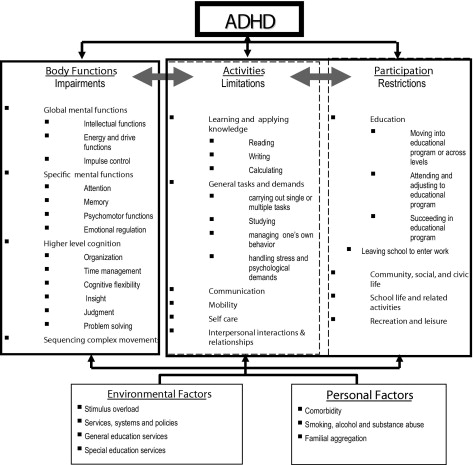 Khám hiện trạng bệnh chứng và xét chẩnỨng dụng y học cổ truyền chẩn đoán nội năng sinh học thể hiện mạch lý(6) Định hướng liệu trị & điều trị(BS điều trị sau hội chẩn):(7) Phương pháp hỗ trợ điều trị nhanh (ưu tiên cắt cơn, cắt nguy cơ):- Trích huyết.- Day ấn huyệt (diện & toàn thân).- Châm & cứu.(8) Xây dựng chương trình tập luyện thể thao kết hợp trị liệu, phục hồi chức năng.+ Hiệu quả:(1) Phát hiện bệnh lý, điều trị kịp thời.(2) Tăng cường hiệu quả chăm sóc sức khỏe cho VĐV khuyết tật trí tuệ.(3) Phục hồi chức năng vận động tinh, vận động thô; tăng cường hiệu quả giao tiếp/tương tác xã hội cho trẻ tự kỷ.(4)  Hình thành các chương trình thể thao chuyên biệt, hiệu quả cho từng nhóm đối tượng khuyết tật trí tuệ như: thiểu năng, Down, tự kỷ, đa tật.(5) Nâng cao hiệu quả huấn luyện thể thao cho VĐV khuyết tật trí tuệ.SÁNG KIẾN 12Xây dựng và phối hợp triển khai thực hiện các nội dung về phát triển văn hóa đọc trong khuôn khổ các hoạt động kỷ niệm “Ngày Sách và Văn hóa đọc 2022” tại Nguyễn HuệNhóm tác giả:2. Nội dung:Nhằm thực hiện chủ trương tăng cường xây dựng và phát triển văn hóa đọc trong người dân Thành phố Hồ Chí Minh, nhân rộng tình yêu sách và thói quen đọc sách trong cộng đồng nhằm triển khai thực hiện thành công Đề án Phát triển văn hóa đọc trong cộng đồng đến năm 2030. Phối hợp cùng Thư viện khoa học tổng hợp Thành phố, Phòng Tổ chức lễ và sự kiện lên kế hoạch và triển khai thực hiện “Không gian văn hóa đọc” trong Ngày hội với các nội dung: trưng bày và giới thiệu sách hay, sách quý, sách cổ xưa (kết hợp trưng bày & giới thiệu truyền thống còn áp dụng công nghệ quét mã QR đề tra cứu thông tin tài liệu), hoạt động ứng dụng khoa học vui STEAM, ROBOTIC, xe thư viện lưu động, nhằm thu hút đông đảo người dân Thành phố (đặc biệt là thiếu nhi) đến tham dự, trải nghiệm và cảm thấy yêu thích. Đồng thời phối hợp bộ phận thi công triển khai để thực hiện các không gian, tiểu cảnh trang trí đẹp mắt, phù hợp với từng nội dung và ấn tượng (tái dựng gian nhà xưa với cảnh trí thiên nhiên để trưng bày sách hay sách quý, nhà hơi công nghệ để thiếu nhi thấy hấp dẫn, sạch sẽ, mát mẻ tham gia vui chơi, tìm hiểu khoa học công nghệ kỹ thuật vui STEAM, ROBOTIC, tô màu, vẽ tranh…Đặc biệt được Lãnh đạo Thành phố (đồng chí Bí thư, Nguyên Bí thư Thành ủy, Chủ tịch UBND TP) đến tham quan và khen ngợi, đánh giá cao và khuyến khích tiếp tục phát huy nhân rộng trong thời gian tới. Qua đó giúp giới thiệu, quảng bá nét đẹp truyền thống văn hóa, nhất là văn hóa đọc của người Việt Nam từ xưa đến nay. Góp phần xây dựng và phát triển các không gian văn hóa đọc để phục vụ nhu cầu đông đảo người yêu sách. Từ đó phát triển văn hóa đọc và tình yêu sách, xây dựng xã hội học tập tại Thành phố Hồ Chí Minh.+ Hiệu quả: Qua việc tổ chức thành công Ngày sách và văn hóa đọc lần 1 năm 2022 tại đường đi bộ Nguyễn Huệ giúp tăng cường và đẩy mạnh triển khai thực hiện văn hóa đọc, tình yêu mến sách của người dân. Góp phần xây dựng các không gian văn hóa đọc tạo sự thu hút và thuận tiện cho người đến đọc sách. Đồng thời thu hút được nguồn lựx xã hội hóa tài trợ, đồng hành với Ngày hội và suốt quát trình phát triển Văn hóa đọc tại quận 1 (nói chung) và Thành phố Hồ Chí Minh nói chung để xây dựng xã hội học tập văn minh, hiện đại.SÁNG KIẾN 13Nghiên cứu, đề xuất giải pháp xây dựng không gian văn hóa Hồ Chí Minh(tại Quảng trường Trung tâm thành phố Thủ Đức)Nhóm tác giả:Nội dung:Sáng kiến tập trung vào việc nghiên cứu, đề xuất xây dựng không gian văn hóa Hồ Chí Minh (tại Quảng trường Trung tâm thành phố Thủ Đức). Cụ thể:* Nhà sàn Bác Hồ:- Phục chế nhà ở và làm việc (nhà sàn) của Chủ tịch Hồ Chí Minh tỷ lệ gần 1:1. Dài 10,5m; rộng 6,2m; có 02 tầng, tầng trên có 02 phòng, mỗi phòng khoảng 10m2.- Phục chế và trưng bày các tài liệu, hiện vật liên quan đến Chủ tịch Hồ Chí Minh như mô tả trong nhà sàn tại Khu Di tích chủ tịch Hồ Chí Minh tại Phủ Chủ tịch.* Ao cá Bác Hồ:- Diện tích khoảng 3000m2. (Ao cá Bác Hồ tại Khu Di tích Chủ tịch Hồ Chí Minh tại Phủ Chủ tịch là 3.320m2).- Đề xuất nhận cá giống từ ao cá trong Khu Di tích Chủ tịch Hồ Chí Minh tại Phủ chủ tịch và vận động các địa phương trong cả nước hưởng ứng.* Vườn cây “Đại đoàn kết”:- Vườn cây tại Khu Di tích Chủ tịch Hồ chí Minh tại Phủ Chủ tịch có 1.271 cây trong nước và ngoài nước với 161 loại, trong đó có 33 loại cây ăn trái, 59 loại cây bóng mát, cây cảnh, trang trí.- Đề xuất không gian, diện tích dành cho việc thực hiện mô hình nhà sàn, vườn cây, ao cá: 01ha (Khu Di tích Chủ tịch Hồ Chí Minh tại Phủ Chủ tịch khoảng 05ha).- Phương án bố trí:+ Khuôn viên nhà sàn Bác Hồ: Hàng rào dâm bụt lối đi vào cổng nhà sàn, cổng vào kết bằng nhành cây đan xen nhau. Sau nhà là vườn trái cây tương tự như nhà sàn Bác Hồ tại Khu Di tích ở Phủ Chủ tịch: cây vú sữa của miền Nam; bưởi Phúc Trạch, Biên Hòa, Mê Linh; cam Hải Hưng, Xuân Mai, Vân Du, Xã Đoài; quýt Hương Cầm, Lý Nhân; táo Thiện Phiến, Ngọc Hồ; hồng Tiên Điền, song mai Đông Mỹ.+ Xung quanh khuôn viên nhà sàn và ao cá Bác Hồ: bố trí và trồng các loại cây tương tự như nhà sàn Bác Hồ tại Khu Di tích ở Phủ Chủ tịch. Gồm: “Đường xoài” (trồng hai hàng xoài lối đi bên hông trước khi đến nhà sàn); vườn bưởi (trước nhà sàn dọc theo vòng tròn ao cá); các loại cây của các tỉnh thành trong cả nước và những loại cây có nguồn gốc từ nước ngoài như cây bụt mọc quanh ao cá, cây cau vua,…+ Bố trí xây dựng cây cầu nhỏ trước nhà sàn theo lối đi vòng ao cá như nhà sàn Bác Hồ tại Khu Di tích ở Phủ Chủ tịch.+ Hiệu quả:Nghiên cứu, đề xuất giải pháp xây dựng không gian văn hóa Hồ Chí Minh không chỉ chú trọng xây dựng cơ sở vật chất, các thiết chế văn hóa mà còn chú trọng xây dựng, phát triển, nâng cao đời sống vật chất, văn hóa, tinh thần cho người dân Thành phố. Theo đề xuất, các hạng mục mang dấu ấn, tưởng niệm về Bác, trong đó có Nhà sàn Bác Hồ, Ao cá Bác Hồ, Vườn cây “đại đoàn kết”. Quảng trường Hồ Chí Minh là không gian gợi nhớ về Chủ tịch Hồ Chí Minh, Anh hùng giải phóng dân tộc, lãnh tụ thiên tài của Đảng và nhân dân ta, nhà văn hóa kiệt xuất của Việt Nam, người chiến sĩ lỗi lạc của phong trào cộng sản và công nhân quốc tế. Đây là nơi người dân Thành phố, nhân dân miền Nam được bày tỏ tình cảm yêu kính của mình đối với Bác, sống lại với những ký ức về Người, qua đó góp phần nuôi dưỡng, giáo dục xây dựng thế hệ tương lai của Thành phố và đất nước.Việc triển khai xây dựng các hạng mục công trình Nhà sàn Bác Hồ, Ao cá Bác Hồ, Vườn cây “Đại đoàn kết” trong không gian Quảng trường Hồ Chí Minh có ý nghĩa đặc biệt quan trọng, cần có giải pháp cụ thể trên cơ sở nghiên cứu khoa học và sự phối hợp đồng bộ trong thực hiện. Nhà sàn Bác Hồ là ngôi nhà Bác Hồ ở và làm việc trong 11 năm cuối cùng cuộc đời Người. Những tài liệu, hiện vật nơi đây thể hiện đầy đủ, rõ nét cuộc sống, tư tưởng, đạo đức và phong cách làm việc của một vị lãnh tụ hết lòng vì nước, vì dân, vì sự nghiệp hòa bình, hữu nghị và tiến bộ của các dân tộc trên thế giới. Phục chế nhà ở và làm việc (nhà sàn) của Chủ tịch Hồ Chí Minh. Cần thiết phục chế và trưng bày các tài liệu, hiện vật liên quan đến Chủ tịch Hồ Chí Minh như mô tả trong nhà sàn tại Khu Di tích Chủ tịch Hồ Chí Minh tại Phủ Chủ tịch. Xây dựng Ao cá Bác Hồ, diện tích khoảng 3000 m2; đề xuất nhận giống cá từ ao cá trong Khu Di tích Chủ tịch Hồ Chí Minh tại Phủ Chủ tịch và vận động các địa phương trong cả nước hưởng ứng. Phương án bố trí Vườn cây “Đại đoàn kết” thực hiện trong khuôn viên nhà sàn, xung quanh khuôn viên nhà sàn và ao cá Bác Hồ; chọn những giống cây đặc trưng như trong Khu Di tích Phủ Chủ tịch và của các vùng miền... Bố trí xây dựng cây cầu nhỏ trước nhà sàn theo lối đi vòng ao cá như nhà sàn Bác Hồ tại Khu Di tích ở Phủ Chủ tịch. Các hạng mục trên là không gian mô phỏng các công trình hiện hữu về Chủ tịch Hồ Chí Minh hiện nay tại Khu Di tích Phủ Chủ tịch với tỷ lệ phù hợp, theo quy định.Việc xây dựng không gian văn hóa Hồ Chí Minh tại Quảng trường Trung tâm thành phố Thủ Đức là không gian mở có chức năng công cộng, nơi sinh hoạt ngoài trời cho người dân Thành phố, phù hợp với thực tế trong việc xây dựng không gian văn hóa về Chủ tịch Hồ Chí Minh kết hợp giữa quảng trường với bảo tàng, di tích, công trình văn hóa đã có trong và ngoài nước như: Quảng trường Hồ Chí Minh ở Mátxcơva (Nga); Đài tưởng niệm Chủ tịch Hồ Chí Minh tại Công viên thành phố Zalaegerszeg (Hungary); Khu tưởng niệm Chủ tịch Hồ Chí Minh tại Udonthani (Thái Lan), tại Savanakhet (Lào); Quảng trường Nguyễn Tất Thành tại thành phố Tuyên Quang - Thủ đô kháng chiến; Quảng trường Nguyễn Tất Thành tại Phan Thiết; Khu tưởng niệm Chủ tịch Hồ Chí Minh tại Cà Mau,… Công trình hoàn thành sẽ trở thành biểu tượng văn hóa tiêu biểu gắn với lịch sử của Thành phố, là nơi sinh hoạt chính trị, văn hóa, phản ánh tình cảm, niềm tự hào của người dân Thành phố, gắn với thực hiện Nghị quyết Đại hội Đảng bộ Thành phố lần thứ XI, nhiệm kỳ 2020 - 2025: “Phát triển văn hóa - xã hội đồng bộ với phát triển kinh tế, làm nền tảng cho Thành phố phát triển bền vững: Xây dựng nền văn hóa tiên tiến, đậm đà bản sắc dân tộc là mục tiêu, nền tảng xã hội cho thành phố phát triển nhanh và bền vững. Hình thành không gian văn hóa Hồ Chí Minh ở Thành phố mang tên Bác. Đây cũng là việc làm cần thiết, đáp ứng mong mỏi, nguyện vọng của nhân dân Thành phố, của đồng bào miền Nam đối với vị lãnh tụ kính yêu của dân tộc.SÁNG KIẾN 14Nghiên cứu ứng dụng tác động điện cơ (Electromyography) kết hợp hổ trợ dược liệu BLsh để nâng cao tố chất thể lực của đội tuyển Para Judo tham dự ASEAN ParaGames 11-2022Nhóm tác giả:Nội dung:Mục tiêu đề tài nghiên cứu sự ảnh hưởng của công nghệ điện cơ kết hợp với các phương pháp huấn luyện truyền thống, có sự bổ trợ dinh dưỡng từ dược liệu BLsh, tác động đến năng lực vận động biểu hiện qua các tổ chất thể lực chuyên môn của các VĐV Para Judo tham dự ASEAN ParaGames 11-2022. Đây là một  nghiên cứu điển hình nên khác thể thực nghiệm gồm 04 VĐV nam khiếm thị của Đội tuyển Para Judo Việt Nam (hạng cân 60 kg, 73 kg, 90 kg, phân loại mức J1 (mù) và J2 (khiếm thị nặng)Phương pháp: Đề tài sử dụng các phương pháp khoa học thường quy trong nghiên cứu thể thao như: phương pháp phân tích và tổng hợp các tài liệu liên quan, phương pháp kiểm tra sư phạm, phương pháp thực nghiệm sư phạm (ứng dụng phương pháp huấn luyện điện cơ EMS và thực nghiệm trình tự bổ trợ dược liệu BLsh), phương pháp kiểm tra chức năng sinh lý, phương pháp kiểm tra tâm lý, phương pháp kiểm tra hình thái học và thành phân cơ thể, phương pháp thông kê toán+ Hiệu quả:Về công bố khoa học, dưới tác động của công nghệ huấn luyện ứng dụng điện cơ (EMS) kết hợp với các phương pháp huấn luyện truyền thống, có sự bổ trợ dinh dưỡng từ dược liệu BLsh, năng lực vận động biểu hiện qua các chỉ số hình thái, tố chất thể lực, chuyên môn và một số chức năng sinh lý, thần kinh – phản xạ của các VĐV Para Judo tăng trưởng hiệu quả sau 12 tuần tập luyện. Về thực tiễn, sau chu kỳ huấn luyện 12 tuần theo nghiên cứu này, 04 VĐV Para Judo người khiếm thị Việt Nam đã tham gia thi đấu tại ASEAN ParaGames từ ngày 26/7-09/8/2022 đạt kết quả 2 huy chương bạc cá nhân và tấm huy chương đồng đồng đội tổng hợp.SỞ VĂN HÓA VÀ THỂ THAO THÀNH PHỐ HỒ CHÍ MINHSTTHọ và tênChức danhBộ phận, đơn vị công tác1Ông Trần Thế ThuậnGiám đốc SởSở Văn hóa và Thể thao2Ông Nguyễn Văn Hòa BìnhTrưởng phòng Kế hoạch – Tài chínhPhòng Kế hoạch – Tài chính3Bà Võ Thị PhươngPhó Trưởng phòng Kế hoạch – Tài chínhPhòng Kế hoạch – Tài chính4Ông Nguyễn Thanh LongChuyên viên phòng Kế hoạch – Tài chínhPhòng Kế hoạch – Tài chính5Ông Nguyễn Minh ĐứcChuyên viên phòng Kế hoạch – Tài chínhPhòng Kế hoạch – Tài chínhSTTHọ và tênChức danhBộ phận, đơn vị công tác1Ông Trần Thế ThuậnGiám đốc SởSở Văn hóa và Thể thao2Ông Nguyễn Văn Hòa BìnhTrưởng phòng Kế hoạch – Tài chínhPhòng Kế hoạch – Tài chính3Bà Võ Thị PhươngPhó Trưởng phòng Kế hoạch – Tài chínhPhòng Kế hoạch – Tài chính4Ông Nguyễn Thanh LongChuyên viên phòng Kế hoạch – Tài chínhPhòng Kế hoạch – Tài chính5Ông Nguyễn Minh ĐứcChuyên viên phòng Kế hoạch – Tài chínhPhòng Kế hoạch – Tài chínhSTTHọ và tênChức danhBộ phận, đơn vị công tác1Ông Trần Thế ThuậnGiám đốc SởSở Văn hóa và Thể thao2Bà Nguyễn Thị Thanh ThúyPhó Giám đốc SởSở Văn hóa và Thể thao3Ông Nguyễn Tấn KiệtTrưởng Phòng Nghệ thuậtPhòng Nghệ thuật4Bà Nguyễn Thị Ngọc HằngPhó trưởng Phòng Nghệ thuậtPhòng Nghệ thuật5Bà Nguyễn Hồng LoanChuyên viên Phòng Nghệ thuậtPhòng Nghệ thuật6Ông Lâm Trọng ThủyChuyên viên Văn phòng SởVăn phòng SởSTTHọ và tênChức danhBộ phận, đơn vị công tác1Ông Trần Thế ThuậnGiám đốc SởSở Văn hóa và Thể thao2Ông Võ Trọng NamPhó Giám đốc SởSở Văn hóa và Thể thao3Ông Lâm Ngô Hoàng AnhChánh Văn phòng SởVăn phòng Sở4Bà Ngô Tố QuyênPhó Chánh Văn phòng SởVăn phòng Sở5Bà Đoàn Thị Lệ QuyênChuyên viên Văn phòng SởVăn phòng SởSTTHọ và tênChức danhBộ phận, đơn vị công tác1Ông Võ Trọng NamPhó Giám đốc SởSở Văn hóa và Thể thaoSTTHọ và tênChức danhBộ phận, đơn vị công tác1Ông Mai Bá HùngNguyên Phó Giám đốc SởSở Văn hóa và Thể thao2Ông Nguyễn Nam NhânPhó Giám đốc SởSở Văn hóa và Thể thao3Ông Nguyễn Văn HaiPhó Trưởng Phòng Tổ chức – Pháp chếPhòng Tổ chức – Pháp chế4Ông Trần Quang HạPhó Trưởng Phòng Quản lý Thể dục thể thaoPhòng Quản lý Thể dục thể thao5Bà Nguyễn Thị Kim HoaPhó Trưởng Phòng Kế hoạch – Tài chínhPhòng Kế hoạch – Tài chính6Bà Trần Thu HàChuyên viên Phòng Tổ chức – Pháp chếPhòng Tổ chức – Pháp chế7Bà Nguyễn Thị Huyền TrangChuyên viên Phòng Tổ chức – Pháp chếPhòng Tổ chức – Pháp chế8Ông Châu Văn PhúChuyên viên Văn phòng UBND Thành phốSTTHọ và tênChức danhBộ phận, đơn vị công tác1Ông Nguyễn Văn HaiPhó Trưởng Phòng Tổ chức – Pháp chếPhòng Tổ chức – Pháp chế2Ông Đặng Hải ÂuCán sự, phòng Quản lý Thể dục thể thaoPhòng Quản lý Thể dục thể thaoSTTHọ và tênChức danhBộ phận, đơn vị công tác1Ông Nguyễn Nam NhânPhó Giám đốc SởSở Văn hóa và Thể thao2Ông Nguyễn Hồng SangChuyên viên Phòng Quản lý Thể dục thể thaoPhòng Quản lý Thể dục thể thao3Ông Trần Trung SơnGiám đốc Công ty TNHH Thiên BảoCông ty TNHH Thiên BảoSTTHọ và tênChức danhBộ phận, đơn vị công tác1Ông Trang Thanh PhươngPhó Trưởng phòng Nghệ thuậtPhòng Nghệ thuậtSTTHọ và tênChức danhBộ phận, đơn vị công tác1Ông Trương Kim QuânPhó Trưởng phòng Quản lý Di sản Văn hóaQuản lý Di sản Văn hóa2Bà Trần Thị HuyềnChuyên viên  phòng Quản lý Di sản Văn hóaPhòng Quản lý Di sản Văn hóaSTTHọ và tênChức danhBộ phận, đơn vị công tác1Bà Trần Mai Thúy HồngPhó Trưởng phòng Quản lý Thể dục thể thaoPhòng Quản lý Thể dục thể thao2Ông Lý Đại NghĩaPhó Giám đốc Trung tâm Huấn luyện và Thi đấu Thể dục thể thao Thành phốTrung tâm Huấn luyện và Thi đấu Thể dục thể thao Thành phố3Ông Vũ Quốc KhánhGiám đốc Công ty cổ phần Dược Việt YCông ty cổ phần Dược Việt YSTTHọ và tênChức danhBộ phận, đơn vị công tác1Ông Bùi Xuân ĐứcTrưởng phòng Tổ chức Lễ và Sực kiệnPhòng  Tổ chức Lễ và Sực kiện2Ông Nguyễn Văn LongChuyên viên  phòng Tổ chức Lễ và Sực kiệnPhòng  Tổ chức Lễ và Sực kiệnSTTHọ và tênChức danhBộ phận, đơn vị công tác     1Bà Phạm Dương Mỹ Thu HuyềnNguyên  Giám đốc Bảo tàng Thành phố Hồ Chí MinhBảo tàng Thành phố Hồ Chí MinhSTTHọ và tênChức danhBộ phận, đơn vị công tác     1Ông Lý Đại NghĩaPhó Giám đốc Trung tâm Huấn luyện và Thi đấu Thể dục thể thao Thành phốTrung tâm Huấn luyện và Thi đấu Thể dục thể thao Thành phố